T. C.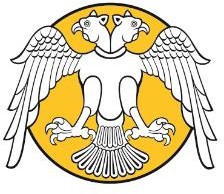 SELÇUK ÜNİVERSİTESİEğitim Bilimleri Enstitüsü MüdürlüğüYüksek Lisans Tez Önerisi Dilekçe FormuAdı Soyadı	:Numarası	:Ana Bilim / Bilim Dalı	:Danışmanı olduğum öğrenci ders ve seminerini başarıyla tamamlamış olup Selçuk Üniversitesi	BilimselAraştırma ve Yayın Etiği Yönergesi kapsamında belirlenmiş bulunan aşağıdaki tez konusunu hazırlaması uygun görülmüştür. Gereğini saygılarımla arz ederim.Önerilen Yüksek Lisans Tezinin Adı(Türkçe Adı) : (İngilizce Adı) :Tez DanışmaAdı Soyadı İmzasıEnstitüye Teslim Tarihi :Ek: Yüksek Lisans Tez Önerisi (Öğrenci tarafından kapak dahil her sayfasına imza atılacak)Tez Önerisinin Uygunluğuna İlişkinENSTİTÜ ANABİLİM/ANASANAT DALI KURUL KARARI;Toplantı Tarihi: …… / …… / …… Toplantı Numarası: ………………….Karar Numarası: ………………….(EABD/EASD Kurul Kararı tutanakları, evrak olarak gönderilmeli veya Anabilim/Anasanat Dalında muhafaza edilmelidir) Not. Bu formun bilgisayar ortamında doldurulması zorunludur.Uygundur.Ana Bilim Dalı BaşkanıAdı Soyadı İmzasıTaahhütnameTez	konusu	önerim	Enstitü	Yönetim	Kurulu	tarafından	kabul	edildikten	sonra https://tez.yok.gov.tr/ulusaltezmerkezi adresinde bulunan "Tez Veri Giriş Formunu" doldurmayı taahhüt ediyorum.Ad Soyad: İmza: